УтверждаюМинистр здравоохраненияПермского краяА.В.КРУТЕНЬ2 февраля 2024 годаСогласованопредседатель консультативнойгруппы по добровольчествув сфере охраны здоровьяпри Министерстве здравоохраненияПермского краяТ.В.РОМАНОВСКАЯ2 февраля 2024 годаВЕДОМСТВЕННЫЙ ПЛАНПО РАЗВИТИЮ ДОБРОВОЛЬЧЕСТВА В СФЕРЕ ОХРАНЫ ЗДОРОВЬЯВ ПЕРМСКОМ КРАЕ НА 2024 ГОДN п/пНаименованиеСроки выполненияОтветственные1Заседание консультативной группы по добровольчеству в сфере охраны здоровья при Министерстве1 раз в кварталМинистерство здравоохранения Пермского края2Размещение мониторинга потребности в волонтерской помощи в учреждениях здравоохранения Пермского края на официальном сайте Министерства здравоохранения Пермского края1 раз в полугодиеМинистерство здравоохранения Пермского края3Мониторинг количества обучающихся, вовлеченных в добровольческую (волонтерскую) деятельность в сфере здравоохранения в профессиональных образовательных организациях, подведомственных Министерству образования и науки Пермского края1 раз в полугодиеМинистерство образования и науки Пермского края4Организационно-методическое сопровождение проекта "#ДоброВСело"в течение годаГБУЗ ПК "Центр общественного здоровья и медицинской профилактики";ВОД "Волонтеры-медики" в Пермском крае5Системное обучение волонтеров по работе в сфере профилактики заболеваний и популяризации ЗОЖ, их организационно-методическое сопровождениев течение годаГБУЗ ПК "Центр общественного здоровья и медицинской профилактики"6Обучение больничных волонтеров онлайн на образовательной платформе Stepik для повышения качества реабилитационного эффекта во время занятий с пациентами детского онкогематологического центра.После прохождения ШБВ волонтеры получают пропуск БФ "Берегиня" и согласуют график мероприятий и выходов в онкогематологический центрежеквартальноБлаготворительный фонд "Берегиня"7Проведение обучающих мероприятий для волонтеров, привлекаемых к участию в массовых акциях и других совместных мероприятияхв течение годаГБУЗ ПК "Центр общественного здоровья и медицинской профилактики"8Осуществление контроля за реализацией проектов социально ориентированными некоммерческими организациями и волонтерскими движениями - получателями субсидии на реализацию региональных проектов по формированию приверженности здоровому образу жизнив течение годаГБУЗ ПК "Центр общественного здоровья и медицинской профилактики"9Привлечение волонтеров для оказания помощи в центрах здоровья, другим специалистам ГБУЗ ПК "ЦОЗМП" на выездных мероприятиях, в т.ч. по реализации регионального проекта "Укрепление общественного здоровья", массовых акциях, форумах, ярмаркахв течение годаГБУЗ ПК "Центр общественного здоровья и медицинской профилактики";ВОД "Волонтеры-медики" в Пермском крае10Молодежная патриотическая акция "Десант Прикамья"январь-мартПермское региональное отделение Молодежной общероссийской общественной организации "Российские Студенческие Отряды"11Открытие Штабов здоровьяв течение годаВОД "Волонтеры-медики"12Размещение ведомственного плана по развитию добровольчества (волонтерства) в сфере охраны здоровья на 2023 год на сайте МинистерствадекабрьМинистерство здравоохранения Пермского края13Реализация программы по интеграции иностранных студентов, обучающихся в России, в медицинское добровольчествов течение годаВОД "Волонтеры-медики"14Развитие добровольческой деятельности в сфере здравоохранения в муниципалитетах - формирование сети местных отделений ВОД "Волонтеры-медики"в течение годаВОД "Волонтеры-медики"15Участие в заседаниях Совета по развитию добровольчества (волонтерства) в Пермском краеежеквартальноАдминистрация губернатора Пермского края16Подготовка ходатайств на вручение знака "Волонтер Прикамья"ноябрьМинистерство здравоохранения Пермского края, подведомственные учреждения здравоохранения Пермского края17Участие в Краевом форуме общественности и добровольчествадекабрьАдминистрация губернатора Пермского края18Обновление информации на странице по взаимодействию с волонтерским сообществом в сфере охраны здоровья на сайте Министерства и подведомственных учрежденияхпо мере необходимостиМинистерство здравоохранения Пермского края19Участие во Всероссийских совещаниях (в т.ч. видеоселекторных) по вопросам развития и поддержки медицинского волонтерства в субъектах Российской Федерациипо плануМинистерство здравоохранения Российской Федерации; Федеральный центр поддержки добровольчества в сфере охраны здоровья20Проведение круглого стола по развитию добровольчества (волонтерства) в рамках Международной выставки "Медфарм"по плануМинистерство здравоохранения Пермского края; консультативная группа по добровольчеству при Министерстве здравоохранения Пермского края21Отчет учреждений здравоохранения ПК по реализации взаимодействия с добровольческим сообществомдекабрьУчреждения здравоохранения Пермского края22Всероссийский форум студенческих медицинских отрядов с международным участием28-31 марта 2024Пермское региональное отделение МООО "Российские Студенческие Отряды"23Сбор и анализ лучших практик реализации волонтерства в сфере охраны здоровьяянварь-февраль 2025 года (по итогам 2024 года)ГБУЗ ПК "Центр общественного здоровья и медицинской профилактики"24Организация работы с "серебряными" волонтерами в ТОСах, советах ветеранов, общественных центрахв течение годаГБУЗ ПК "Центр общественного здоровья и медицинской профилактики"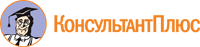 